INSTRUCCIONS DE MATRÍCULA  ESO i BATXILLERAT PER AL CURS 2024-2025Per poder formalitzar la matrícula haureu d’haver emplenat el formulari de tria d’assignatures (l’alumnat repetidor haureu de venir al centre amb targeta bancària)Heu d’abonar la corresponent quota en concepte de material escolar  Online amb la TPV virtual que trobareu a la pàgina web www.iesmossenalcover.cat, introduint el DNI de l’alumne/a. Imprimiu o fotografiau el justificant de matrícula on hi constarà totes les assignatures a les quals us matriculau. (Guardau-vos el justificant. No l’heu d’entregar al centre).                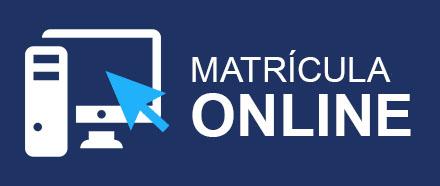 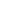 Quantitats a ingressar:Compra de llibres al centre: la reserva de llibres es farà online. Data límit dia 23 de juliol . A la pàgina web https://www.iesmossenalcover.cat/home/comanda-de-llibres-de-text-2021-2022/  hi trobareu l’explicació i l’enllaç a partir del 26 de junyCALENDARI DE MATRÍCULA CALENDARI DE MATRÍCULA Alumnat d’ESO Del 26 de juny al 5 de juliolAlumnat de batxillerat del procés d’adscripció i del centre que promociona. Alumnat nostre de 2n de batx que ha de repetirDel 16 al 18 de juliolAlumnat de batxillerat del procés d’admissió Del 16 al 18 de juliolAlumnat de 1r de batxillerat pendent de setembreDies 5 i 6 de setembre  (al centre amb targeta bancària)EstudisFamílies amb 1 estudiantFamílies amb 2 o més estudiants al centreESO, Batxillerat i CFGB68 € **(38€  material escolar, assegurança escolar obligatòria, ...) i 30€ quota voluntària de l’AMIPA)38€ per estudiant i Teniu en compte que els 30€ de la quota de l’AMIPA és una per família, no per estudiant.